ИСТОРИЯ (8 КЛАСС)17.04.2020Тема: «Английские колонии в Северной Америке»Классная работаВспомните, когда и кем была открыта Америка? Какие страны стремились оказывать влияние на эту территорию?Найдите и запишите в тетрадь определение «колония»Прочитайте § 23, приведенный ниже	Домашнее заданиеЗадание 1. Используя материалы параграфа, письменно ответьте на вопросы на стр. 223 № 4 («Расскажите о системе управления колониями…», можно нарисовать схему управления, а не писать словами) и № 5 («Объясните причины конфликта…»).Все три задания выполняются в тетради. Фото с выполненными заданиями (№ 2 из раздела «Классная работа» и задание из раздела «Домашнее задание») необходимо скинуть до 20.04.2020 на почту rita_krilova@mail.ru . В письме обязательно указать свои ФИО и класс.Задания, присланные позже срока, считаются сданными не вовремя, что ведет к снижению оценки.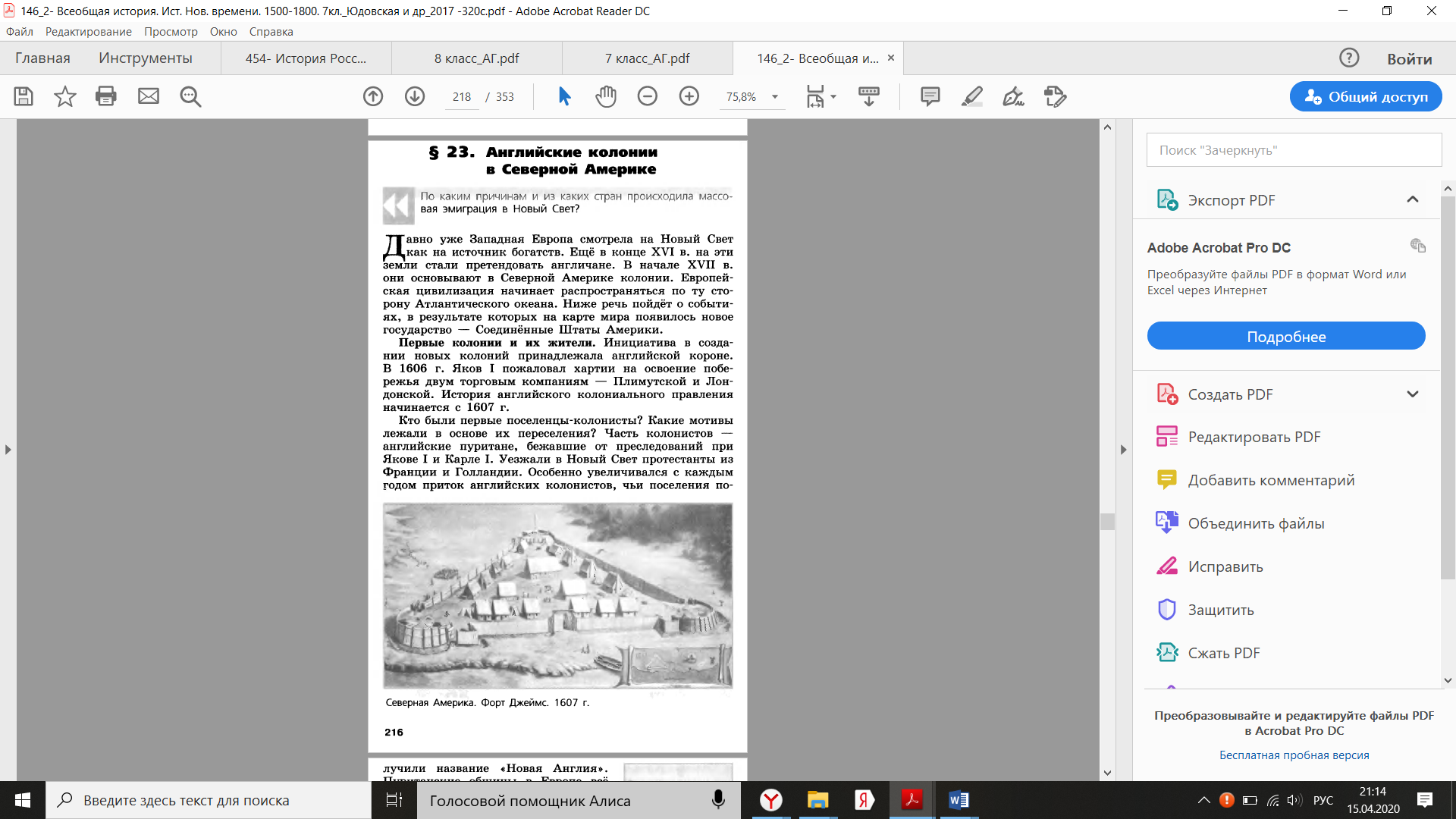 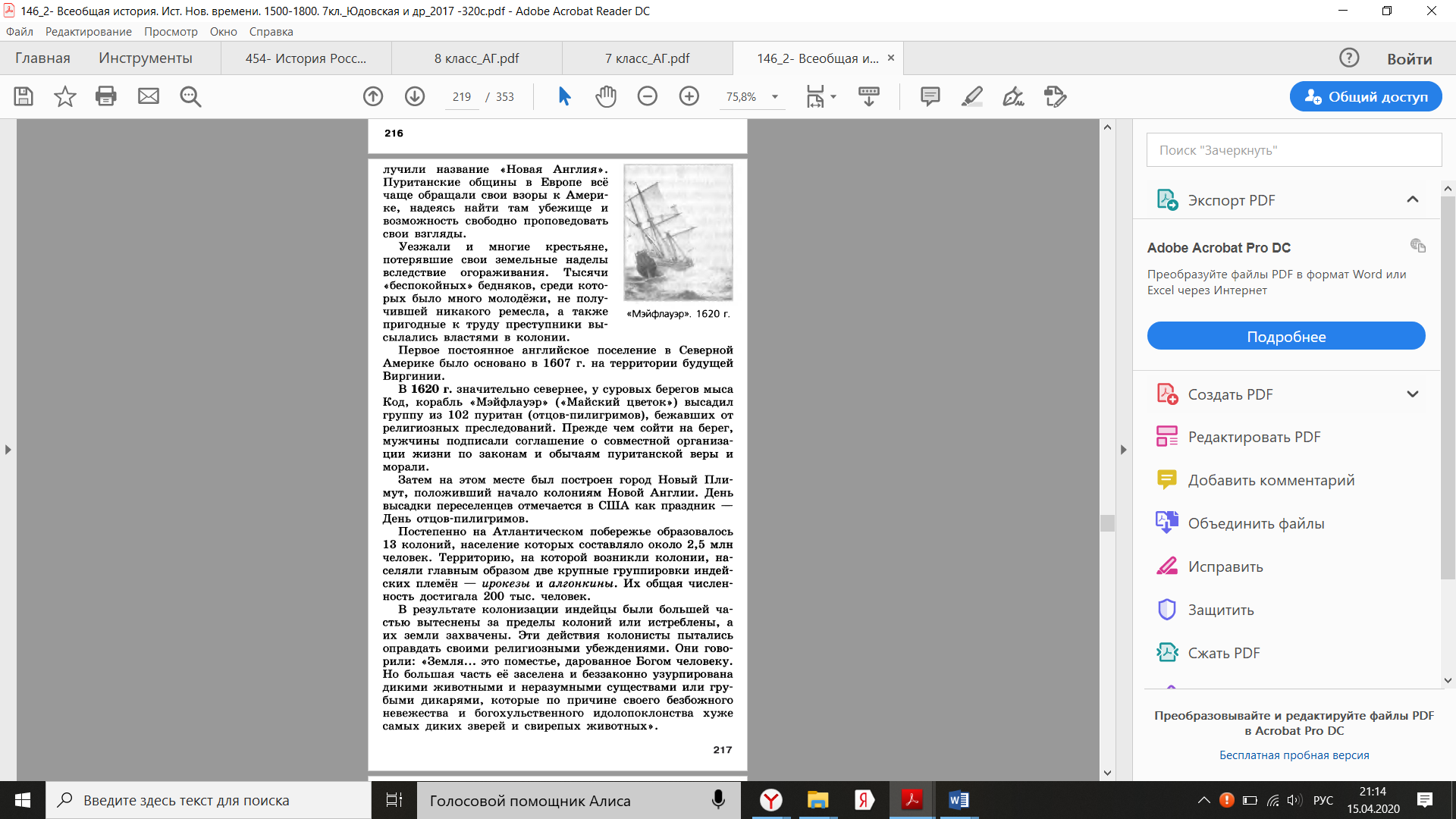 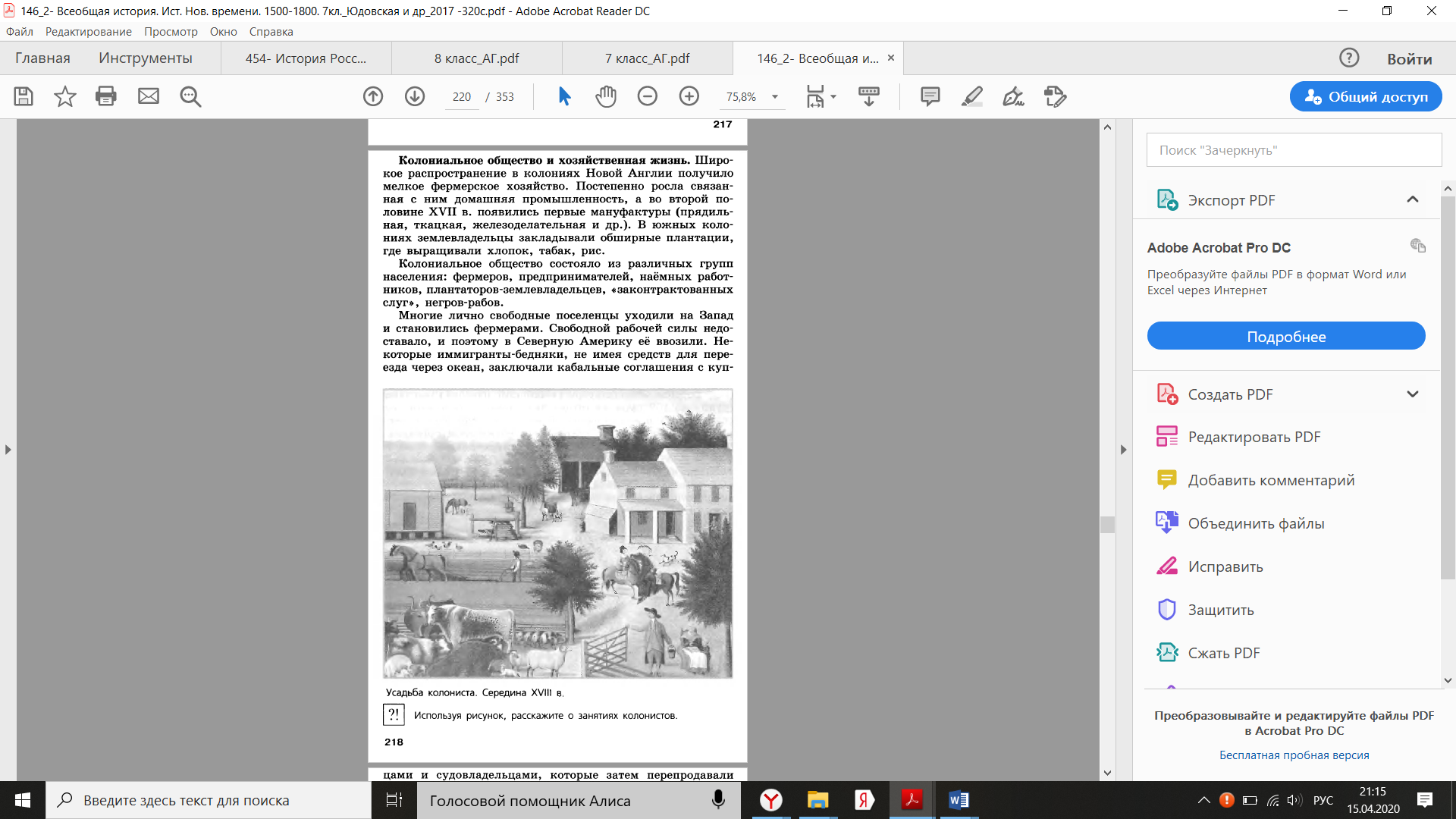 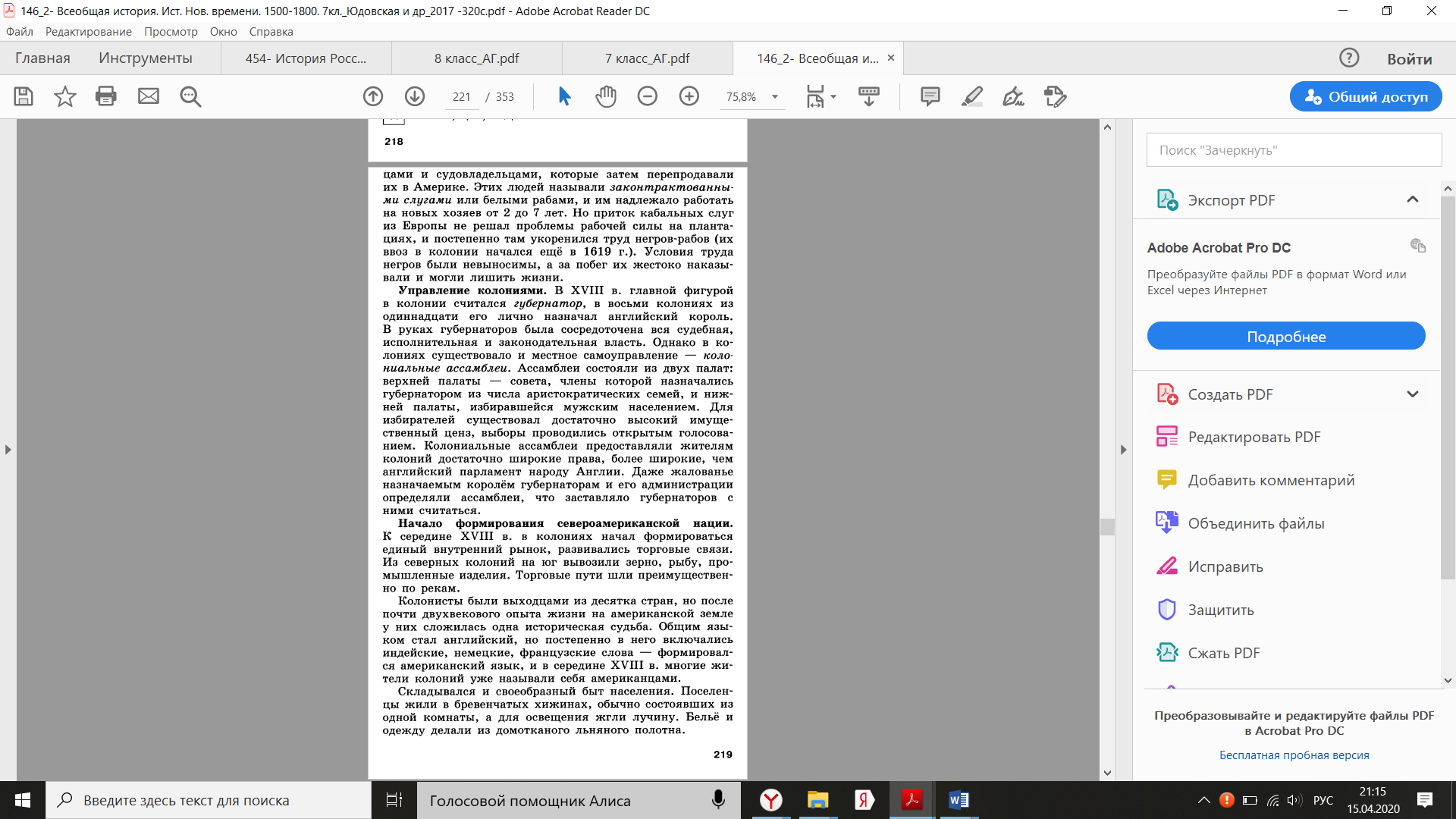 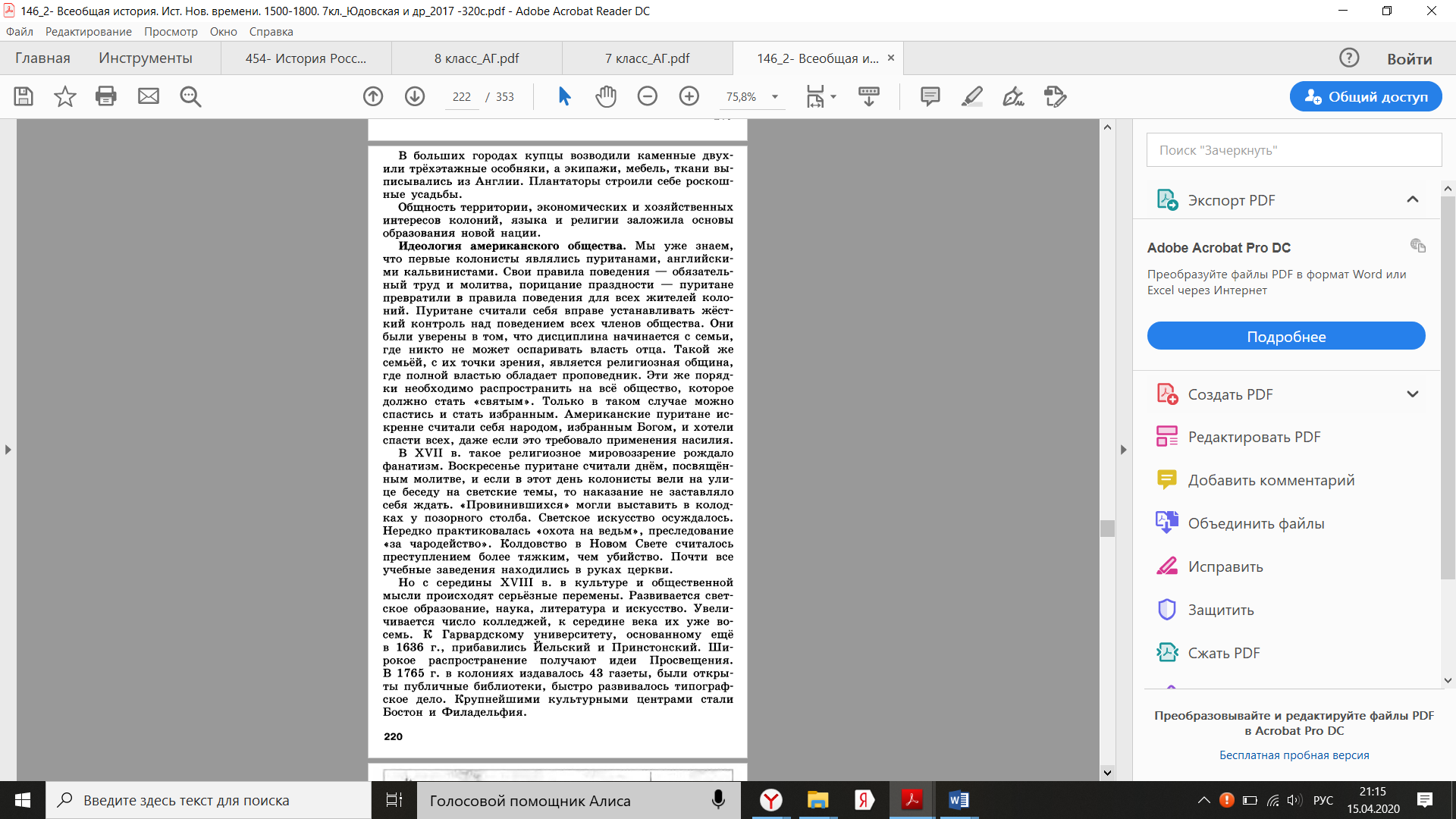 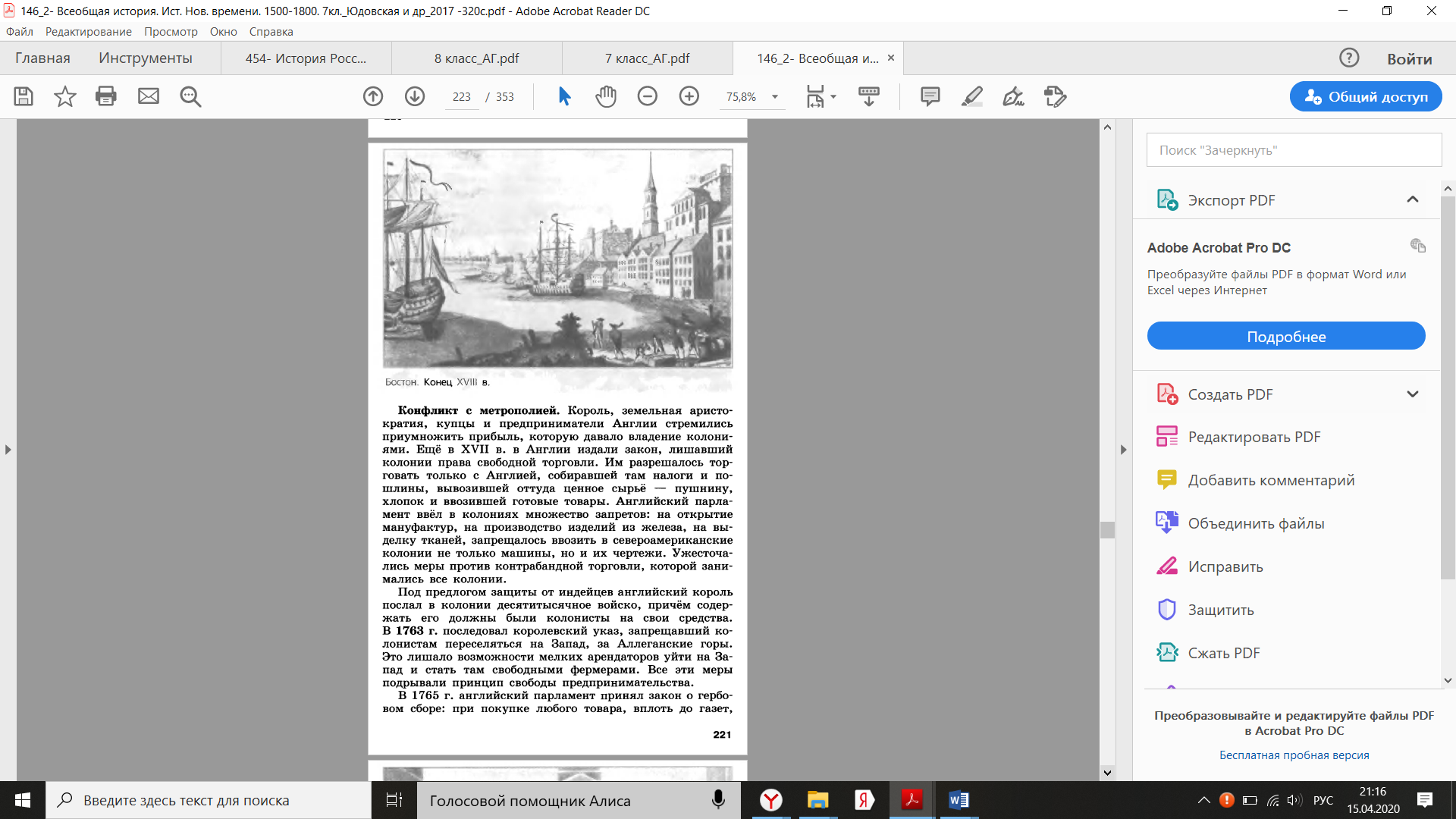 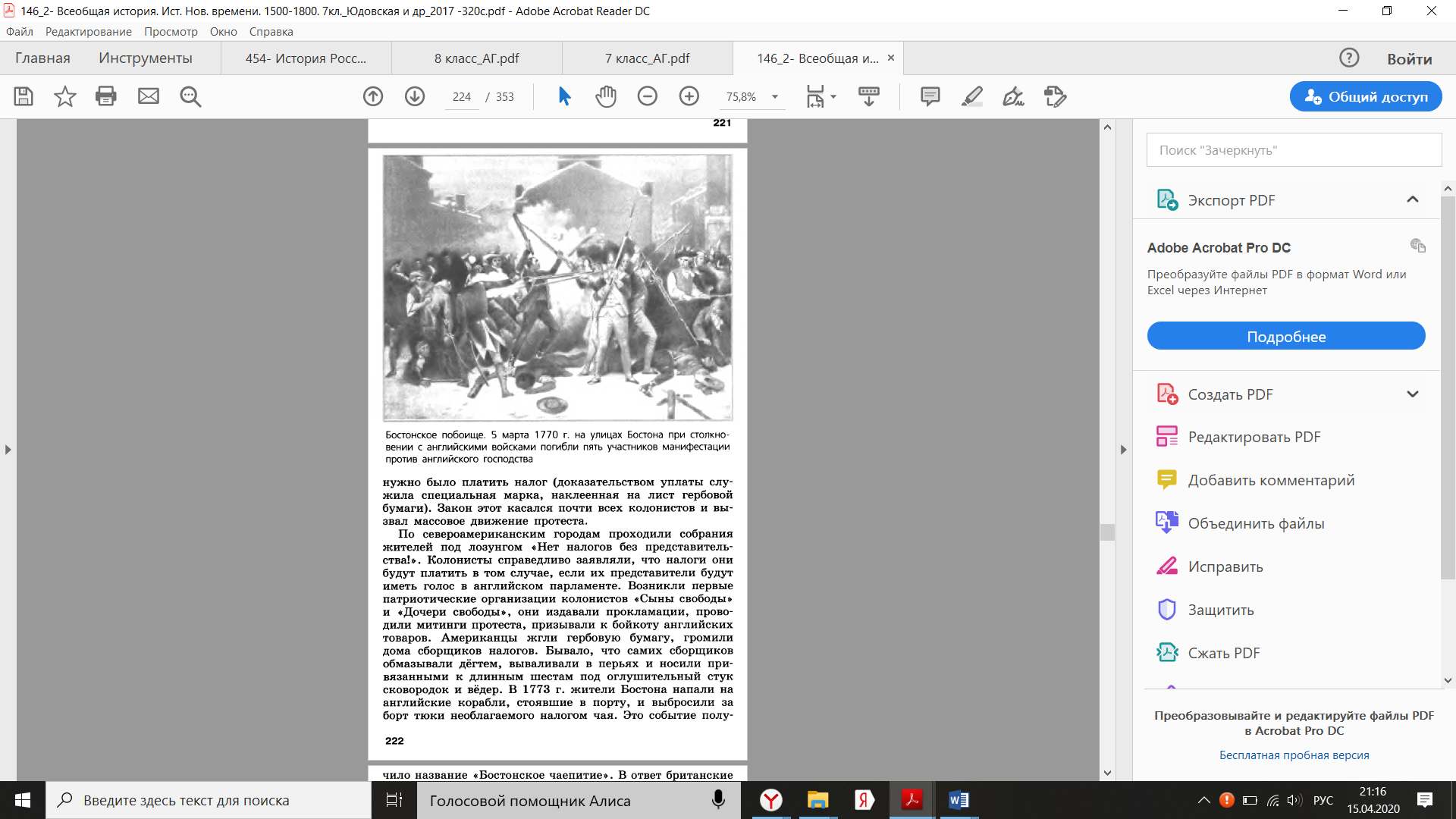 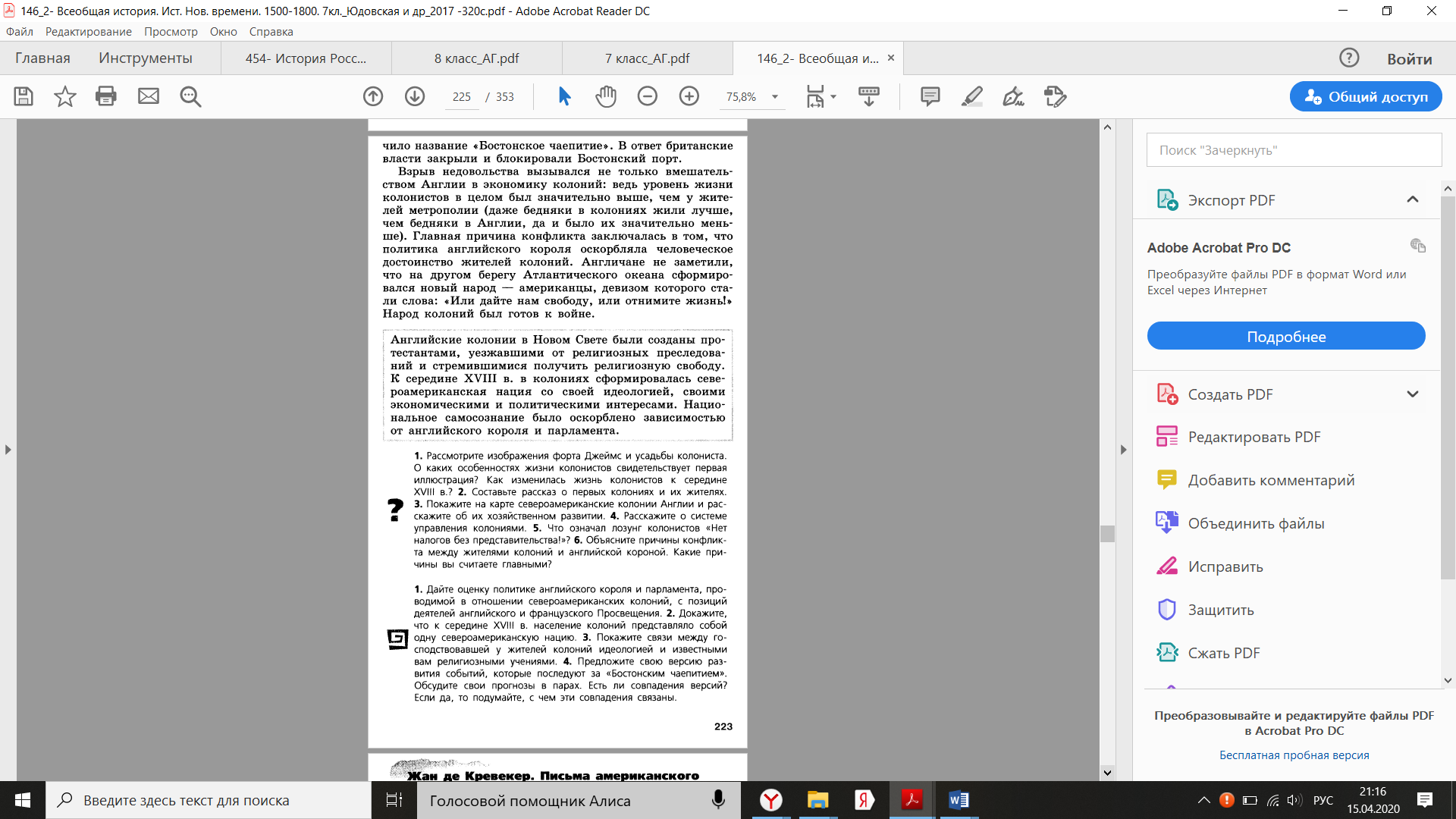 